An updated program of study form must be submitted each year once the annual review with your major professor has been completed.  For detailed information concerning the requirements listed below, consult the Doctoral Program Guidelines.Milestones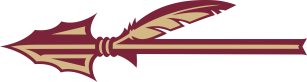 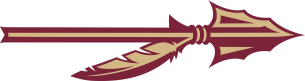 REQUIRED COURSEWORK (27 hours)Doctoral Seminars (15 hours)Additional Coursework (9 hours) Nine additional hours of coursework as defined below.Research Collaboration (3 hours)ProseminarNOTE:  All doctoral students are required to register for LIS 6936 Proseminar in IS Research and Teaching, a zero credit hour class, each semester the course is offered until they advance to candidacy. Add additional lines, as needed.Additional Credit Hours Beyond the Required Coursework
(as determined by the Supervisory Committee)Add additional lines, as needed.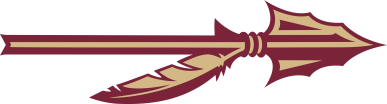 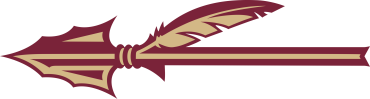 ADVANCING TO CANDIDACYPrelim Prep Add additional lines, as needed.Add additional lines, as needed.Please enter any additional comments or notes here:  Student Name:Date:FSU Email:Major Professor:Matriculation Date to Ph.D. Program:Date Admitted to Candidacy:MilestoneDate CompletedResultPreliminary Examination
(Register for LIS 8964 – 0 semester hours)Prospectus DefensePublishable PaperPhD Job TalkDissertation Defense
(Register for LIS 8985 – 0 semester hours)Course #TitleCreditSemesterInstructorGradeLIS 6024Seminar in Theory and Foundations of Information Sciences3LIS 6279Research in Information Studies3333Course #TitleCreditSemesterInstructorInstructorGradeLIS 6040Teaching in Information Studies3LIS 6027Statistics & Data Analysis for Information Studies3(Second Methods Course)3Course #TitleCreditSemesterInstructorGradeLIS 6911Research CollaborationCourse #TitleCreditSemesterInstructorGradeLIS 6936Proseminar in IS Res and TeachingLIS 6936Proseminar in IS Res and TeachingLIS 6936Proseminar in IS Res and TeachingLIS 6936Proseminar in IS Res and TeachingCourse #TitleCreditSemesterInstructorGradeCourse #TitleCreditSemesterInstructorGradeLIS 6965Prelim PrepLIS 6965Prelim PrepDissertation Credits
(24 hours)

Course #TitleCreditSemesterInstructorGradeLIS 6980DissertationLIS 6980DissertationLIS 6980DissertationLIS 6980DissertationLIS 6980DissertationLIS 6980Dissertation